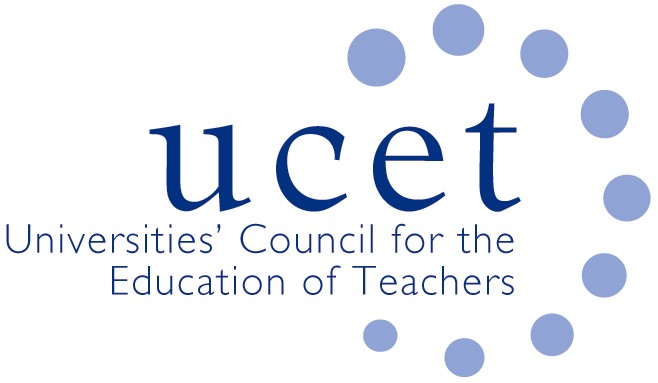 UCET lifetime achievement awardIntroductionAt its meeting on 30 April 2019 the UCET Executive Committee agreed that it should make annual lifetime achievement award to people from within the education sector who have worked predominately in the UK for outstanding contributions to teacher education and/or education research in the field of teacher education. Up to two awards will be made each year. There is no presumption that an award will be made every year. CriteriaRecipients should have:Made a significant contribution to teacher education and/or education research in the UK or overseas for a period of at least 15 years, with a measurable impact on colleagues, student teachers or learners.Made a contribution that exceeds what would reasonably be expected as part of their day to day employment responsibilities.Contributed to the teacher education and education research communities beyond their employment settings through, for example, active engagement in the work of professional associations and organisationsDemonstrated a commitment to intellectually robust and research informed teacher education consistent with the values and principles identified by UCET as underpinning effective teacher education and education research. A proven track record in leading the delivery of teacher educationProcessNominations for the awards must be made by at least one member of the UCET Executive Committee. Current members of the Executive, and serving UCET staff, are exempt from consideration. Decisions will be made on the basis of a majority vote by the Executive Committee. In making its decisions, the Executive Committee will have due regard to diversity and equality and balance in terms of institutional type and areas of expertise. The successful recipients will be presented with their awards at the annual UCET conference, to which they will be invited as guests of UCET. UCETMay 2019